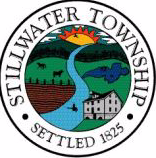 STILLWATER TOWNSHIPTOWNSHIP COMMITTEE WORKSHOP MEETING AGENDATUESDAY, July 18, 2023Executive Session 6:00 P.M.Regular Meeting: 7:00 P.M. Zoom Link: https://us02web.zoom.us/j/84714979620OPENING STATEMENT:  Adequate notice of this meeting has been provided according to the Open Public Meetings Act, notice of this meeting was included in the Annual Meeting Notice to the public and sent to the press on January 4, 2023 and placed on the Official Bulletin Board at the Municipal Building, posted on the official Stillwater Website and Face Book page.  ROLL CALL:   	Delaney □ Barta □ Rumsey □ Scott □ Chammings □EXECUTIVE SESSION:	WHEREAS, Section 8 of the Open Public Meetings Act, Chapter 231 permits the exclusion of the public from a meeting in certain circumstances; and	WHEREAS, this public body is of the opinion that such circumstances presently exist.	NOW, THEREFORE, BE IT RESOLVED by the Township Committee of the Township of Stillwater, County of Sussex, New Jersey as follows:1.	The public shall be excluded from discussion of and action upon the hereinafter-specified subject matter(s).2.	The general nature of the subject matter(s) to be discussed is as follows:	___Personnel	___Contract    ___ Real Property     ____Litigation/Potential Litigation 	___ Attorney Client       _____ Public Safety3.	It is anticipated at this time that the above stated subject matter(s) will be made public at the conclusion of                  each individual specified subject matter.                   4.	This resolution shall take effect immediately.  Time _____   Motion/2nd_______/_______ROLL CALL:   	Delaney □ Barta □ Rumsey □ Scott □ Chammings □RETURN TO OPEN SESSION     Time ________   Motion/2nd_________/__________ROLL CALL:   	Delaney □ Barta □ Rumsey □ Scott □ Chammings □
FLAG SALUTEMINUTES:		Regular Meeting Minutes from June 20, 2023Motion/2nd_________/__________ROLL CALL:   	Delaney □ Barta □ Rumsey □ Scott □ Chammings □NEW BUSINESS:BILLS LIST #12	$531,812.66


RESOLUTION 2023-138		Authorizing Payment of Bills	 Motion/2nd_________/__________ROLL CALL:   	Delaney □ Barta □ Rumsey □ Scott □ Chammings □RESOLUTION 2023-139	Extending the Grace Period of Third Quarter 2023 Taxes to August 29, 2023 Motion/2nd_________/__________ROLL CALL:   	Delaney □ Barta □ Rumsey □ Scott □ Chammings □RESOLUTION 2023-140	Rescinding the ABC License for The Boat House at Swartswood Lake for the 2015-2016, 2016-2017, 2017-2018, 2018-2019, 2019-2020, 2020-2021, 2021-2022, 2022-2023 for failure to publish the 12.18 ruling in 2015. Motion/2nd_________/__________ROLL CALL:   	Delaney □ Barta □ Rumsey □ Scott □ Chammings □RESOLUTION 2023-141	Re-Instating the ABC License for The Boat House at Swartswood Lake for the 2015-2016, 2016-2017, 2017-2018, 2018-2019, 2019-2020, 2020-2021, 2021-2022, 2022-2023 term. Motion/2nd_________/__________ROLL CALL:   	Delaney □ Barta □ Rumsey □ Scott □ Chammings □RESOLUTION 2023-142	Resnewing the ABC License for The Boat House at Swartswood Lake for the 2023-2024 termMotion/2nd_________/__________ROLL CALL:   	Delaney □ Barta □ Rumsey □ Scott □ Chammings □RESOLUTION 2023-143	REFUND OF OVERPAYMENT OF DOG LICENSING FEEMotion/2nd_________/__________ROLL CALL:   	Delaney □ Barta □ Rumsey □ Scott □ Chammings □RESOLUTION 2023-144	Appointment of Part-Time Deputy Clerk/ReceptionistMotion/2nd_________/__________ROLL CALL:   	Delaney □ Barta □ Rumsey □ Scott □ Chammings □RESOLUTION 2023-145	Awarding contract to MCCPC Vendors for Mt. Benevolence Road Phase IMotion/2nd_________/__________ROLL CALL:   	Delaney □ Barta □ Rumsey □ Scott □ Chammings □RESOLUTION 2023-146	Awarding contract to MCCPC Vendors for Mt. Benevolence Road Phase IIMotion/2nd_________/__________ROLL CALL:   	Delaney □ Barta □ Rumsey □ Scott □ Chammings □RESOLUTION 2023-147	Authorizing Acceptance of Donation to Recreation Commission from Castner’s Saw MillMotion/2nd_________/__________ROLL CALL:   	Delaney □ Barta □ Rumsey □ Scott □ Chammings □RESOLUTION 2023-148	Authorizing execution of an Amendment to the Seagrave Fire Apparatus LLC contract for Model TB70CT Marauder PumperMotion/2nd_________/__________ROLL CALL:   	Delaney □ Barta □ Rumsey □ Scott □ Chammings □RESOLUTION 2023-149	Accepting the resignation of Paul Hawkins as Acting DPW SupervisorMotion/2nd_________/__________ROLL CALL:   	Delaney □ Barta □ Rumsey □ Scott □ Chammings □RESOLUTION 2023-150	Authorizing Acceptance of Donation to Recreation Commission from Soccer Fun AcademyMotion/2nd_________/__________ROLL CALL:   	Delaney □ Barta □ Rumsey □ Scott □ Chammings □DISCUSSION ITEMS:
Facility Use, Facility Use Forms, Improvements to Parks and FacilitiesADJ OURNMENT                       								 										Move___ /Second___ROLL CALL:   	Delaney □ Barta □ Rumsey □ Scott □ Chammings □